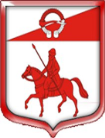 Администрация муниципального образованияСтаропольское сельское поселениеСланцевского муниципального района Ленинградской областиП О С Т А Н О В Л Е Н И Е10.06.2022                     						       	              № 76-п  В соответствии со статьей 11 Федерального закона от 27.07.2010 года № 210-ФЗ «Об организации предоставления государственных и муниципальных услуг», на основании методических рекомендаций по разработке административных регламентов по предоставлению муниципальных услуг, администрация муниципального образования Старопольское сельское поселение Сланцевского муниципального района Ленинградской области ПОСТАНОВЛЯЕТ:Утвердить реестр муниципальных услуг, предоставляемых местной администрацией МО Старопольское сельское поселение согласно приложению.Реестр муниципальных услуг, предоставляемых местной администрацией МО Старопольское сельское поселение, утвержденный постановлением администрации Старопольского сельского поселения № 208-п от 13.11.2018 (с изменениями от 27.11.2019 №  202-п, от 17.03.2020 № 22-п) считать утратившим силу. Разместить данное постановление на официальном сайте администрации в информационно-телекоммуникационной сети Интернет и опубликовать в официальном приложении к газете «Знамя труда»Глава администрации муниципального образования                                       А.В.Кушнерев     Приложение к постановлению № 76-п от 10.06.2022 РЕЕСТР
муниципальных услуг, предоставляемых местной администрацией МО Старопольское сельское поселениеОб утверждении   реестра муниципальных услуг, предоставляемых администрацией муниципального образования Старопольское сельское поселение№Наименование муниципальной услугиМаксимальные  сроки оказания (выполнения)муниципальнойуслугиПолучатели муниципальной услугиОснование предоставления муниципальной услугиВозмезд ность предоставления муниципальной услуги1.2. Принятие граждан на учет в качестве нуждающихся в жилых помещениях, предоставляемых по договорам социального найма 20 рабочих дней с даты поступления (регистрации) заявления в ОМСУФизические лицаПункт 6 части 1 статьи 14 Федерального закона от 06 октября 2003 г. № 131-ФЗ Жилищный кодекс РФБесплатно2.5. Выдача, переоформление разрешений на право организации розничных рынков и продление срока действия разрешений на право организации розничных рынков30 календарных дней с момента регистрации в Администрации заявленияЮридические лица, физические лицаПункт 11 части 1 статьи 14 Федерального закона от 06 октября 2003г. № 131-ФЗБесплатно3.6. Оформление согласия на передачу в поднаем жилого помещения, предоставленного по договору социального найма12 рабочих днейФизические лицаПункт 3  части 1 статьи 14 Федерального закона от 06 октября 2003 г. № 131-ФЗ Жилищный кодекс РФ, Гражданский кодекс РФБесплатно4.7. Выдача справок об отказе от преимущественного права покупки доли в праве общей долевой собственности на жилые помещения15 рабочихЮридические лица, Физические лицаПункт 3  части 1 статьи 14 Федерального закона от 06 октября 2003 г. № 131-ФЗ Жилищный кодекс РФ, Гражданский кодекс РФБесплатно5.8. Признание жилого помещения пригодным (непригодным) для проживания, многоквартирного дома аварийным и подлежащим сносу или реконструкции не должен превышать 
20 рабочих дней с даты поступления (регистрации) заявления в администрациюЮридические лица, Физические лицаЖилищный кодекс РФ Бесплатно6.12. Принятие документов, а также выдача решений о переводе или об отказе в переводе жилого помещения в нежилое или нежилого помещения в жилое помещениене должен превышать                   20 рабочих  с даты поступления (регистрации) заявления в администрациюЮридические лица, Физические лицаПункт 6 статьи 14 Жилищного кодекса Российской ФедерацииБесплатно7.13. Прием в эксплуатацию после перевода жилого помещения в нежилое помещение или нежилого помещения в жилое помещениене должен превышать                   19 рабочих дней даты поступления (регистрации) заявления в администрациюЮридические лица, Физические лицаПункт 6 статьи 14 Жилищного кодекса Российской ФедерацииБесплатно8.14. Прием заявлений и выдача документов о согласовании переустройства и (или) перепланировки жилого помещенияне должен превышать                   19 рабочих дней даты поступления (регистрации) заявления в администрациюЮридические лица, Физические лицаПункт 7 статьи 14 Жилищного кодекса Российской ФедерацииБесплатно9.15. Прием в эксплуатацию после переустройства и (или) перепланировки жилого помещения не должен превышать                   19 рабочих дней даты поступления (регистрации) заявления в администрациюЮридические лица, Физические лицаСтатья 14 Жилищного кодекса Российской ФедерацииБесплатно10.18.Присвоение и аннулирование адресов  не более 7 рабочих дней со дня подачи заявленияЮридические лица, Физические лицаПункт 21 части 1 статьи 14 Федерального закона от 06 октября 2003г. № 131-ФЗБесплатно11.19. Предоставление объектов муниципального нежилого фонда во временное владение и (или) пользование90 календарных дней со дня регистрации заявления.Юридические лица, Физические лицаПункт 3  части 1 статьи 14 Федерального закона от 06 октября 2003 г. № 131-ФЗ Гражданский кодекс РФБесплатно12.20. Приватизация жилых помещений муниципального жилищного фонда2 месяца со дня подачи документов.Физические лицаПункты 3 и 6 части 1 статьи 14 Федерального закона от 06 октября 2003 г. № 131-ФЗ Жилищный кодекс РФ, Гражданский кодекс РФБесплатно13.32. Выдача специального разрешения на движение по автомобильным дорогам местного значения тяжеловесного транспортного средства, масса которого с грузом или без груза и(или) нагрузка на ось которого более чем на два процента превышают допустимую массу транспортного средства и(или) допустимую нагрузку на ось, и(или) крупногабаритного транспортного средства в случаях, предусмотренных Федеральным законом от 8 ноября 2007 года № 257-ФЗ «Об автомобильных дорогах и о дорожной деятельности и о внесении изменений в отдельные законодательные акты Российской Федерациив срок, не превышающий 11 рабочих дней с даты регистрации заявления;в случае необходимости согласования маршрута транспортного средства с Госавтоинспекцией – в течение 15 рабочих дней с даты регистрации заявленияЮридические лица, Физические лицаФедеральный закон от 06 октября 2003г. № 131-ФЗ Федеральный закон от 08.11.2007 г. № 257-ФЗ «Об автомобильных дорогах и о дорожной деятельности в Российской Федерации и о внесении изменений в отдельные законодательные акты Российской Федерации»Бесплатно14.42. Выдача разрешений на захоронение и подзахоронение на гражданских кладбищах муниципального образования в день обращенияЮридические лица, Физические лицаПункт 22 части 1 статьи 14 Федерального закона от 06 октября 2003г. № 131-ФЗБесплатно15. 43. Выдача документов (выписки из похозяйственной книги, домовой книги, справок и иных документов)не более 10 календарных дней со дня подачи заявленияФизические лицаПункт 17 части 1 статьи 14 Федерального закона от 06 октября 2003г. № 131-ФЗБесплатно16.44. Оформление согласия (отказа) на обмен жилыми помещениями, предоставленными по договорам социального наймане может превышать 20 рабочих дней со дня письменного обращения заявителяФизические лицаЖилищный кодекс РФ, Гражданский кодекс РФБесплатно17.48. Выдача разрешения на размещение отдельных видов объектов на землях или земельных участках, находящихся в муниципальной собственности, без предоставления земельных участков и установления сервитутов, публичного сервитутане более 10 рабочих дней с даты поступления заявленияЮридические лица, физические лицаФедеральный закон от 06 октября 2003г. № 131-ФЗ Земельный кодекс РФБесплатно18.49. Предоставление гражданам и юридическим лицам земельных участков, находящихся в муниципальной собственности, на торгахне может быть менее 21 рабочего дня и не должен превышать 2 (двух) месяцев.Юридические лица, физические лицаПункт 3 части 1 статьи 14 Федерального закона от 06 октября 2003г. № 131-ФЗ Земельный кодекс РФБесплатно19.50. Установление сервитута в отношении земельного участка, находящегося в собственности МО Старопольское сельское поселениене более 24  календарных дней со дня поступления заявленияЮридические лица, физические лицаПункт 3 части 1 статьи 14 Федерального закона от 06 октября 2003 г. № 131-ФЗ Земельный кодекс РФ Бесплатно20.51. Предоставление земельных участков, находящихся в муниципальной собственности, гражданам для индивидуального жилищного строительства, ведения личного подсобного хозяйства в границах населенного пункта, садоводства, гражданам и крестьянским (фермерским) хозяйствам для осуществления крестьянским (фермерским) хозяйством его деятельности- в случае опубликования извещения о предоставлении земельного участка – 26 календарных дней с даты поступления - в случае принятия решения об отказе в предварительном согласовании предоставления земельного участка или об отказе в предоставлении земельного участка – 26 календарных дней с даты поступления заявления - в случае подготовки проекта договора купли-продажи или проекта договора аренды земельного участка, их подписания и направления заявителю - 14 календарных дней с даты истечения 30 дней со дня опубликования извещения заявления при отсутствии заявлений иных граждан о намерении участвовать в аукционе;- в случае принятия решения о предварительном согласовании предоставления земельного участка  –14 календарных дней с даты истечения 30 календарных дней со дня опубликования извещения при отсутствии заявлений иных граждан о намерении участвовать в аукционе;- в случае отказа в предоставлении земельного участка без проведения аукциона лицу и принятия решения о проведении аукциона по продаже земельного участка или аукциона на право заключения договора аренды земельного участка для целей, указанных в заявлении о предоставлении земельного участка – 7 календарных дней со дня поступления заявлений о намерении иных граждан участвовать в аукционе;- в случае отказа в предварительном согласовании предоставления земельного участка лицу, обратившему с заявлением и принятия решения о формировании земельного участка для предоставления посредством проведения аукциона – 7 календарных дней с даты поступления в ОМСУ заявлений о намерении иных граждан участвовать в аукционе. физические лицаПункт 3 части 1 статьи 14 Федерального закона от 06 октября 2003г. № 131-ФЗ Земельный кодекс РФБесплатно21.52. Предоставление земельного участка, находящегося в муниципальной собственности, без проведения торговне более 15 рабочих дней со дня поступления заявленияЮридические лица, физические лицаПункт 3 части 1 статьи 14 Федерального закона от 06 октября 2003г. № 131-ФЗ Земельный кодекс РФБесплатно22.54. Предоставление сведений об объектах учета, содержащихся в реестре муниципального имуществане более 7 рабочих дней со дня поступления заявления.Юридические лица, физические лицаФедеральный закон от 06 октября 2003г. № 131-ФЗ Федеральный закон от 9 февраля 2009 года N 8-ФЗ "Об обеспечении доступа к информации о деятельности государственных органов и органов местного самоуправления"Бесплатно23.55. Выдача, продление, закрытие  разрешения (ордера) на производство земляных работПри предоставлении разрешения (ордера) на осуществление земляных работ  - не должен превышать 12 рабочих дней;При продлении разрешения (ордера) на производство земляных работ – не более 6 рабочих дней;При закрытии разрешения (ордера) на осуществление земляных работ – не более 7 рабочих дней.Юридические лица, физические лицаПункт 19 части 1 статьи 14 Федерального закона от 06 октября 2003г. № 131-ФЗБесплатно24.59. Перераспределение земель и (или) земельных участков, находящихся в муниципальной собственности и земельных участков, находящихся в частной собственностине более чем до 45 календарных дней со дня поступления заявленияЮридические лица, физические лицаПункт 3 части 1 статьи 14 Федерального закона от 06 октября 2003г. № 131-ФЗ Земельный кодекс РФБесплатно25.64. Прием заявлений от молодых граждан (молодых семей) о включении молодого гражданина (молодой семьи) в список молодых граждан (молодых семей), изъявивших желание получить социальную
выплату в планируемом году в рамках основном мероприятии «Улучшение жилищных условий молодых граждан (молодых семей)Не более 30 днейфизические лицаПостановление Правительства Ленинградской области от 25.05.2018 года № 167 Ленинградской области»Бесплатно26.65. Прием заявлений от граждан о включении их в состав участников основного мероприятия «Улучшение жилищных условий граждан с использованием средств ипотечного кредита (займа)» подпрограммы «Содействие в обеспечении жильем граждан Ленинградской области» государственной программы Ленинградской области «Формирование городской среды и обеспечение качественным жильем граждан на территории Ленинградской областиНе более 30 днейфизические лицаПостановление Правительства Ленинградской области от 25.05.2018 года № 166 Жилищный КодексБесплатно27.66. Прием заявлений от молодых семей о включении их в состав участников мероприятия по обеспечению жильем молодых семей ведомственной целевой программы «Оказание государственной поддержки гражданам в обеспечении жильем и оплате жилищно-коммунальных услуг» государственной программы Российской Федерации «Обеспечение доступным и комфортным жильем и коммунальными услугами граждан Российской Федерациине более пятнадцати календарных дней с даты поступления заявленияфизические лицаЖилищный кодекс Российской ФедерацииФедеральный закон от 06.10.2003 № 131-ФЗ Постановление Правительства Ленинградской области от 14.11.2013
№ 407 Бесплатно28.67. Прием заявлений от граждан о включении их в состав участников, изъявивших желание получить социальную выплату на строительство (приобретение) жилья, в рамках государственной программы «Комплексное развитие сельских территорий» и государственной программы Ленинградской области «Комплексное развитие сельских территорий Ленинградской областине позднее 10 рабочих дней с даты регистрации заявленияфизические лицаЖилищный кодекс Российской ФедерацииПостановление Правительства Ленинградской области от 27.12.2019 № 636 Приказ Комитета по строительству Ленинградской области от 30.01.2020 № 3Бесплатно29.69. Предоставление информации о форме собственности на недвижимое и движимое имущество, земельные участки, находящиеся в собственности муниципального образования, включая предоставление информации об объектах недвижимого имущества, находящегося в муниципальной собственности и предназначенных для сдачи в арендуне более 7 рабочих дней с даты поступления (регистрации) заявленияЮридические лица, физические лицаФедеральный закон от 06 октября 2003г. № 131-ФЗ Федеральный закон от 9 февраля 2009 года N 8-ФЗ "Об обеспечении доступа к информации о деятельности государственных органов и органов местного самоуправления"БесплатноБесплатно30.71. Предоставление права на  размещение нестационарного торгового объекта на территории муниципального образования Старопольское сельское поселение Сланцевского района Ленинградской области     не более 28 рабочих дней с даты поступления (регистрации) заявленияЮридические лица, физические лицаФедеральный закон от 06 октября 2003г. № 131-ФЗ Постановлением Правительства Российской Федерации от 29.09.2010 № 772 «Об утверждении правил включения нестационарных торговых объектов, расположенных на земельных участках, в зданиях, строениях и сооружениях, находящихся в государственной собственности, в схему размещения нестационарных торговых объектов»БесплатноБесплатноБесплатно31.72. Приватизация имущества, находящегося в муниципальной собственности» в соответствии с Федеральным законом от 22 июля 2008 года № 159-ФЗ «Об особенностях отчуждения недвижимого имущества, находящегося в государственной или в муниципальной собственности и арендуемого субъектами малого и среднего предпринимательства, и о внесении изменений в отдельные законодательные акты Российской Федерациине более  90 (девяноста) календарных дней с даты поступления (регистрации) заявленияЮридические лица, физические лицаФедеральный закон от 06 октября 2003г. № 131-ФЗ Федеральный закон от 24.07.2007 № 209 ФЗ «О развитии малого и среднего предпринимательства в Российской Федерации»БесплатноБесплатноБесплатно32.73. Выдача разрешений на использование земель или земельного участка без предоставления земельного участка и установлениясервитутов в целях, предусмотренных пунктом 1 статьи 39.34земельного кодекса российской федерацииВ течение 10 рабочих дней со дня выдачи разрешенияЮридические лица, физические лицаФедеральный закон от 06 октября 2003г. № 131-ФЗ пункт 1 статьи 39.34 Земельного кодекса Российской ФедерацииБесплатно33.74. Предоставление сведений об объектах имущества, включенных в перечень муниципального имущества, предназначенного для предоставления во владение и (или) в пользование субъектам малого и среднего предпринимательства и организациям, образующим инфраструктуру поддержки субъектов малого и среднего предпринимательства5 рабочих дней со дня регистрации заявления.Юридические лица, физические лицаКонституция РФ, Федеральный закон от 24.07.2007 N 209-ФЗ «О развитии малого и среднего предпринимательства в Российской Федерации»Бесплатно34.75. Организация предоставления во владение и (или) в пользование объектов имущества, включенных в перечень муниципального имущества, предназначенного для предоставления во владение и (или пользование) субъектам малого и среднего предпринимательства и организациям, образующим инфраструктуру поддержки субъектов малого и среднего предпринимательстване более 33 рабочих дня с даты поступления заявленияЮридические лица, физические лицаФедеральный закон от 06 октября 2003г. № 131-ФЗ Федеральный закон от 24.07.2007 № 209 ФЗ «О развитии малого и среднего предпринимательства в Российской Федерации»Бесплатно35.81. Заключение договора социального найма жилого помещения муниципального жилищного фонда20 рабочих дней с даты поступления (регистрации) заявленияфизические лицаЖилищный кодекс РФ,Бесплатно36.85. разрешения на снос или пересадку зеленых насаждений на земельных участках, находящихся в муниципальной собственности, и земельных участках, государственная собственность на которые не разграничена21 рабочий день с момента регистрации заявленияЮридические лица, физические лицаЗемельный кодекс, Лесной кодекс,Федеральный закон от 06.10.2003 № 131-ФЗБесплатно37.Организация занятости молодежипредоставляется  в  летний  период,  а  так  же  в  течение  года  в  каникулярное  и свободное от учебы время при наличии средств для оплаты труда.Срок предоставления – 3 рабочих дняфизические лица, возрасте от 14 до 30 летФедеральный закон от 06.10.2003 № 131-ФЗТрудовой Кодекс.Бесплатно№Наименование муниципальной услугиМаксимальные  сроки оказания (выполнения)муниципальнойуслугиПолучатели муниципальной услугиОснование предоставления муниципальной услугиВозмездность предоставления муниципальной услуги38.87.  «Выдача разрешений на выполнение авиационных работ, парашютных прыжков, демонстрационных полетов воздушных судов, полетов беспилотных воздушных судов (за исключением полетов беспилотных воздушных судов с максимальной взлетной массой менее 0,25 кг), подъема привязных аэростатов над населенными пунктами, а также посадки (взлета) на расположенные в границах населенных пунктов площадки, сведения о которых не опубликованы в документах аэронавигационной информации»20 рабочих дней с даты поступления (регистрации) заявления- физические лица;-  ИП;- юридические лица.Постановление Правительства РФ от 11 марта 2010 г. N 138 пункт 49.Безвозмездно39.92. Включение в реестр мест (площадок) накопления твёрдых коммунальных отходовНе более 10 календарных днейфизические (юридические) лица, ИП являющиеся собственниками мест (площадок) накопления твердых коммунальных отходовПостановление Правительства Российской Федерации от 31 августа 2018 года № 1039Безвозмездно40.93. Согласование создания места (площадки) накопления твёрдых коммунальных отходовне должен превышать       20 календарных дней с даты поступления (регистрации) заявления в администрацию. Администрация рассматривает заявление в срок не позднее 10 календарных дней со дня его поступления.физические (юридические) лица, ИП являющиеся собственниками мест (площадок) накопления твердых коммунальных отходовПостановление Правительства Российской Федерации от 31 августа 2018 года № 1039Безвозмездно41.94. Установление публичного сервитута в отношении земельного участка и (или) земель, находящихся в собственности Старопольское сельское поселение, для их использования в целях, предусмотренных статьей 39.37 Земельного кодекса Российской ФедерацииНе более 14 рабочих дней со дня поступления ходатайства об установлении публичного сервитутаЮридические лицаЗемельный кодекс РФ, ст.39.38Безвозмездно